NEW HAVEN’S MOVEMENT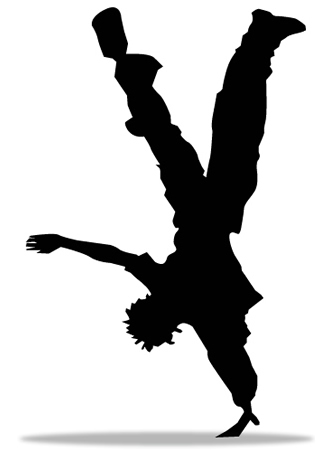 a dance showcase to endyouth violenceJanuary 7, 20135:30 p.m. – 7:30 p.m.Hillhouse High School AuditoriumHosted By: Carole RichardsonSpecial THANK YOU & GRATITUDE to: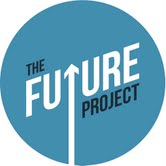 The Future Project is out to revolutionize education.  We’re on a mission to transform America’s high schools into Future Schools.  Places that value taking risks and taking action.  That show students they have what it takes to innovate and lead.  That unleash passion.  And power.  It’s a whole new vision for education, and a revolution in which everyone wins.  For more information visit www.thefutureproject.org or contact Future City Coordinator, Sarah Tankoos, at Sarah.tankoos@thefutureproject.org!  Thank you for joining us tonight.